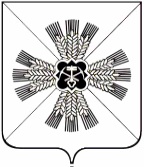 КЕМЕРОВСКАЯ ОБЛАСТЬ ПРОМЫШЛЕННОВСКОЙ МУНИЦИПАЛЬНЫЙ РАЙОНПЛОТНИКОВСКОЕ СЕЛЬСКОЕ ПОСЕЛЕНИЕСОВЕТ НАРОДНЫХ ДЕПУТАТОВПЛОТНИКОВСКОГО СЕЛЬСКОГО ПОСЕЛЕНИЯ3-й созыв; 73 - е заседаниеРЕШЕНИЕот «08» августа 2019 г. № 150п. ПлотниковоО внесении изменений в решение Совета народных депутатов Плотниковского сельского поселения от 18.04.2019 № 129 «О принятии  плана (программы) приватизации муниципального имущества Плотниковского сельского поселения 2019 года» (в редакции решений от 20.06.2019 № 138) В соответствии с Федеральным Законом от 21.12.2001 № 178 ФЗ «О приватизации государственного и муниципального имущества», рассмотрев материалы, предоставленные администрацией Плотниковского сельского поселения, Совет народных депутатов Плотниковского сельского поселенияРЕШИЛ:Внести изменения в решение Совета народных депутатов Плотниковского сельского поселения от 18.04.2019 № 129 «О принятии  плана (программы) приватизации муниципального имущества Плотниковского сельского поселения 2019 года» следующие изменения:Подпункт 1.1 изложить в новой редакции:«1.1. Настоящее решение подлежит обнародованию на информационном стенде администрации Плотниковского сельского поселения, размещению на официальном сайте администрации Промышленновского муниципального района на странице Плотниковского сельского поселения, размещению на официальном сайте www.torgi.gov.ru.».Настоящее решение вступает в силу со дня обнародования.Контроль за исполнением настоящего решения возложить на комиссию по вопросам бюджета, налоговой политики и финансам (О.В. Савицкую).№ п/пНаименование имуществаПлощадь кв.м.Год ввода в эксплуатациюАдресСтоимость, руб.1ВАЗ – 21099 легковой, VIN XTA21099023104137, двигатель 2111, 3231436, шасси отсутствует, кузов 3104137, цвет серебристо зеленый-2001-2ВАЗ – 21101 легковой, VIN XTA21101060993612, двигатель 21114, 1666515, шасси отсутствует, кузов 0993612, цвет светло – серебристый металл2006Председатель Совета народных депутатовПлотниковского сельского поселенияД.В. ТолстыхГлаваПлотниковского сельского поселенияД.В. Толстых